КВН «Мы знаем родной город»14 января прошел КВН на тему «Мы знаем родной город»Гимн КиришейВыбор жюриНазвания команд: Знайки - хотим все знать                               Знатоки – много знаем и вам поможем.Рассказы детей о достопримечательностях города.Конкурс капитанов «Найди символ родного города»Собери герб городаБлиц-вопрос «Узнай по описанию»Игра по слайдам «Кто живет и растет в Киришском районе»Кроссворд «Впиши названия деревьев родного края»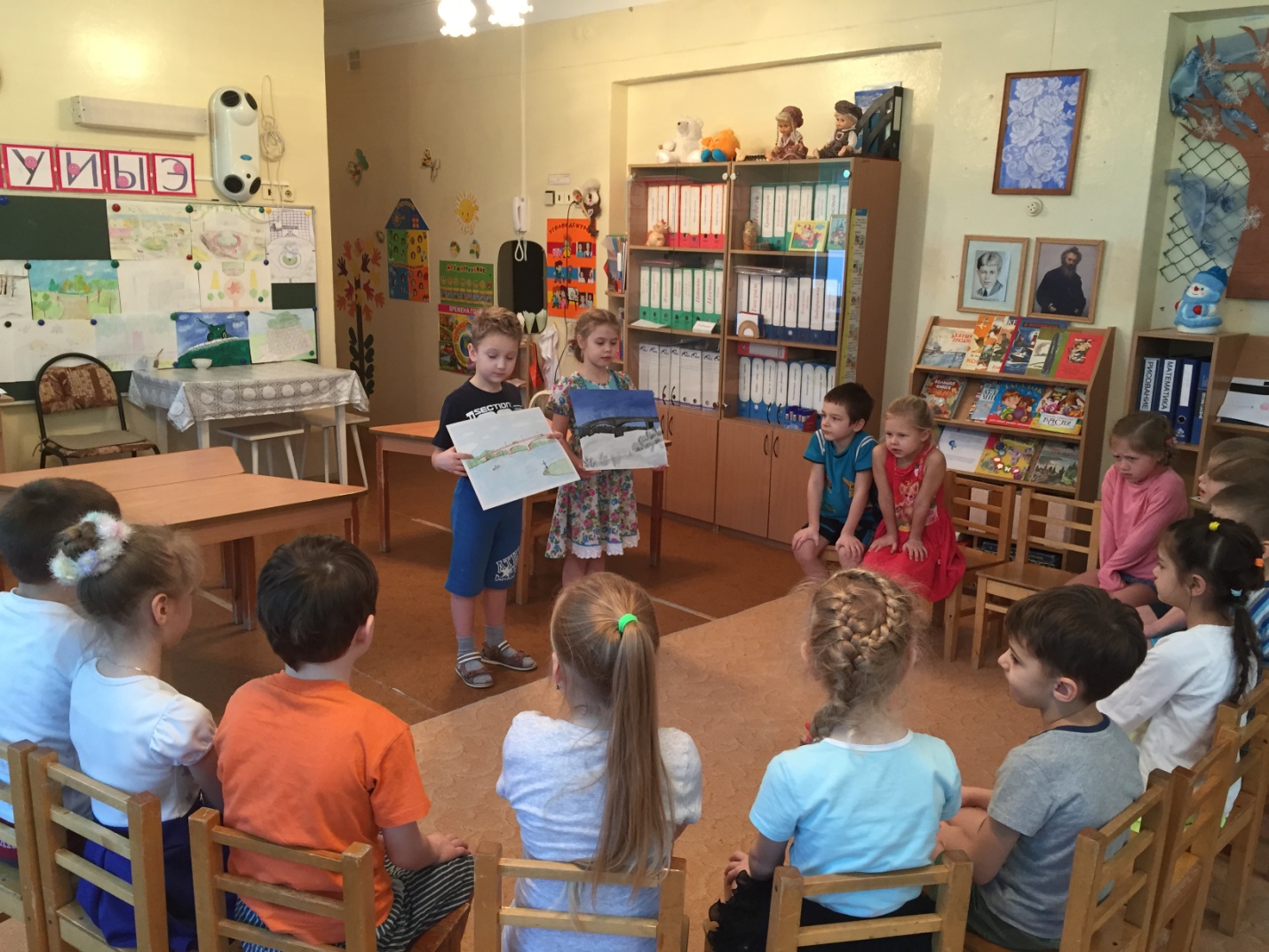 